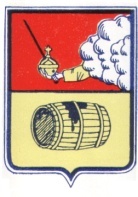 МУНИЦИПАЛЬНОЕ  ОБРАЗОВАНИЕ «ВЕЛЬСКОЕ»СОВЕТ ДЕПУТАТОВ МО «ВЕЛЬСКОЕ»ЧЕТВЕРТОГО СОЗЫВА165150 Архангельская область г. Вельск ул. Советская д.33, тел (881836) 6-00-82(двадцать четвертая сессия)РЕШЕНИЕот  04 декабря 2018 года№ 190Об утверждении перечня услуг по присоединению объектов дорожного сервиса к автомобильным дорогам общего пользования местного значения МО «Вельское»В соответствии с Федеральным законом от 06.10.2003 N 131-ФЗ "Об общих принципах организации местного самоуправления в Российской Федерации", Федеральным законом от 08.11.2007 N 257-ФЗ "Об автомобильных дорогах и о дорожной деятельности в Российской Федерации и о внесении изменений в отдельные законодательные акты Российской Федерации", Совет депутатов муниципального образования «Вельское» четвертого созыва РЕШАЕТ:Утвердить Перечень услуг по присоединению объектов дорожного сервиса к автомобильным дорогам общего пользования местного значения МО «Вельское» согласно приложению N 1 к настоящему решению.Утвердить стоимость услуг по присоединению объектов дорожного сервиса к автомобильным дорогам общего пользования местного значения МО «Вельское» согласно приложению № 2 к настоящему решению.Решение вступает в силу со дня его официального опубликования (обнародования).Председатель Совета депутатов муниципального образования «Вельское»                                               В.И. ГорбуновГлава муниципального образования «Вельское»                                                                               Д. В. ЕжовПриложение № 1
к решению
Совета депутатов МО «Вельское»
от 04.12.2018 года N 190ПЕРЕЧЕНЬ УСЛУГ ПО ПРИСОЕДИНЕНИЮ ОБЪЕКТОВ ДОРОЖНОГО СЕРВИСА К АВТОМОБИЛЬНЫМ ДОРОГАМ ОБЩЕГО ПОЛЬЗОВАНИЯ МЕСТНОГО ЗНАЧЕНИЯ МО «ВЕЛЬСКОЕ»
1. Установить, что в соответствии с договором о присоединении объекта дорожного сервиса к автомобильной дороге общего пользования местного значения (далее - автомобильная дорога) владельцем автомобильной дороги оказываются услуги владельцу объекта дорожного сервиса в следующем объеме (базовый объем услуг <*>):________________<*> Базовый объем услуг применяется для объектов дорожного сервиса:
- с площадью участка производства работ до 2000 кв. м включительно, при протяженности коммуникаций не более 200 м;- продолжительность производства работ составляет не более одного календарного месяца.
1.1. Камеральные работы:1) обработка запроса о выдаче технических требований и условий размещения объекта дорожного сервиса и (или) подъездов, съездов и примыканий объекта дорожного сервиса к автомобильной дороге, инженерных коммуникаций, обеспечивающих деятельность объекта дорожного сервиса, переходно-скоростных полос и элементов обустройства автомобильной дороги в целях обеспечения безопасности дорожного движения (далее - технические требования и условия);2) сбор и анализ информации о технических параметрах, наличии и состоянии конструктивных элементов автомобильной дороги, элементов обустройства, средств организации дорожного движения и объектов дорожного сервиса в районе места производства работ; 3) разработка технических требований и условий.1.2. Выездные работы, включающие выезд специалистов владельца автомобильной дороги на место производства работ до начала работ и по их окончании в целях мониторинга соблюдения выполнения выданных технических требований и условий.2. Установить, что в дополнительный объем услуг могут быть включены:- при продолжительности производства работ более одного календарного месяца за каждый последующий месяц, включая неполные месяцы, - один дополнительный выезд специалистов владельца автомобильной дороги на место производства работ в целях мониторинга соблюдения выполнения технических требований и условий;- при выявлении владельцем автомобильной дороги по окончании производства работ нарушений выданных технических требований и условий владельцем дорожного сервиса - один дополнительный выезд специалистов владельца автомобильной дороги для проверки устранения нарушений.
Дополнительно по волеизъявлению владельца дорожного сервиса по договору о присоединении объекта дорожного сервиса к автомобильной дороге оказываются дополнительные услуги:1) изменение или продление срока действия ранее выданных технических требований и условий;2) выдача дубликата ранее выданных технических требований и условий;3) дополнительные выезды специалистов владельца автомобильной дороги и передвижной дорожной лаборатории владельца автомобильной дороги на место производства работ. 3. Установить, что стоимость услуг, оказываемых по договору о присоединении объекта дорожного сервиса к автомобильной дороге, на последующие годы ежегодно индексируется постановлением администрации МО «Вельское». 
Приложение № 2
к решению
Совета депутатов МО «Вельское»
от  04.12.2018 года N190 Стоимость услуг по присоединению объектов дорожного сервиса к автомобильным дорогам общего пользования местного значения________________________<*> - расстояние от местонахождения специалистов владельца автомобильной дороги, осуществляющих подготовку технических требований и условий.Стоимость дополнительного перечня услуг по присоединению объектов дорожного сервисаN п/пМесто производства работ, расстояние до места размещения объекта дорожного сервиса <*>Стоимость без НДС в рублях1.Полоса отвода автомобильной дороги1.1.до 5 км19901.2.от 5 км до 10 км25211.3.более 10 км2874N п/пВид услугиСтоимость без НДС в рублях1.Выезд представителя владельца автомобильной дороги на место производства работ1.1до 5 км4421.2.от 5 км до 10 км7081.3.более 10 км8842.Дополнительные затраты на каждые 1000 кв. м площади участка производства работ более 2000 кв. м (на каждые 100 м при протяженности коммуникаций более 200 м)39373.Изменение или продление срока действия ранее выданных технических требований и условий24874.Выдача дубликата ранее выданных технических требований и условий1381